	Medlemsregistrering Hushåll		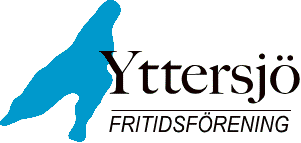 Som medlem/-mar ger vi vårt samtycke till Föreningens integritetspolicy.Jag/vi har tagit del av policyn                                                                           …………………………………………………………………..		                         Namnteckning		                 …………………………………………………………………..                 		                         Namnförtydling	1		2	3	4	5	6	Skicka ifylld blankett via e-post till medlemsinfo@yff.se, eller lämna den i brevlådan vidHolken, Yttersjö 248.					Utg.2018-11-17AdressAdressPostnrPostadressHemtelefonEfternamnFörnamnFörnamnFödelsedatum  (ÅÅÅÅMMDD)E-postE-postMobiltelMobiltelEfternamnFörnamnFörnamnFödelsedatum  (ÅÅÅÅMMDD)E-postE-postMobiltelMobiltelEfternamnFörnamnFörnamnFödelsedatum  (ÅÅÅÅMMDD)E-postE-postMobiltelMobiltelEfternamnFörnamnFörnamnFödelsedatum  (ÅÅÅÅMMDD)E-postE-postMobiltelMobiltelEfternamnFörnamnFörnamnFödelsedatum  (ÅÅÅÅMMDD)E-postE-postMobiltelMobiltelEfternamnFörnamnFörnamnFödelsedatum  (ÅÅÅÅMMDD)E-postE-postMobiltelMobiltel